Сценарий 8 марта для 1–ой младшей группы детского садаВедущий.Нас сегодня утром раноЗвон капели разбудил.Что случилось? Это праздник,Мамин праздник наступил!1-й ребенок.Песенку о маме мы споем сейчас.Мама дорогая крепко любит нас.2-й ребенок.Песенку веселую мы подарим маме.Ручейки весенние, пойте вместе с нами!Исполняется песня "Мы запели песенку»3-й ребенок.Много мам на белом свете,Всей душой их любят дети.Только мама есть одна,Всех дороже мне она.Кто она? Отвечу я -Это мамочка моя!4-й ребенок.Мама, мама, мамочка.Я тебя люблю,Я тебе весеннююПесенку спою!5-й ребенок.В день весенний, солнечныйМаму поздравляем,Жизни долгой, радостнойОт души желаем! Ведущий.Сегодня праздник не только мам, но и бабушек.С праздником веселым, с праздником весныВсех на свете бабушек поздравляем мы!Исполняется песня "Наша бабушка6-й ребенок.Помогаю бабушке: я уже большой.Улыбнулась бабушка - стала молодой.- Молодая бабушка! - люди говорят.Я за нашу бабушку очень-очень рад!7-й ребенок.Много у бабушки с нами хлопот,Варит нам бабушка сладкий компот,Шапочки теплые надо связать,Сказку веселую нам рассказать.Частушки про бабушек:Мне бабуля говорит:«У меня живот болит!»Посидела (посидел я) с ней три дня-Заболело у меня.2 ребенок:Мне бабуля напеклаДевяноста два блина.И один лишь пирожок-Кушай, миленький внучок! (внученька- дружок!)3 ребенокНынче с бабушкой моей,Мы пошли играть хоккей,Я забил ей шайбы три,А она мне тридцать три.4 ребенок:Стала бабушка плясать,Каблучками отбивать.Так развеселилася,Люстра повалилася.Ведущий.Мам своих мы уважаемИ во всем им помогаем!1-й ребенок.Я один у мамы сын,Нет у мамы дочки!Как же маме не помочьПостирать платочки?Мыло пенится в корыте.Я стираю, посмотрите! 2-й ребенок.Я не валяюсь по ковру,Не бегаю вприпрыжку,Я сам сегодня уберуИгрушки все и книжки.3-й ребенок.Не мешайте нам сейчас,Стирка срочная у нас.Я и мама, мы вдвоем,Управляемся с бельем.Ребята наши мамы и бабушки проголодались, давайте поможем и напечем им пирожков исполняется «Пирожки»Ведущий:Дин-дон!Дили-дон!Что за странный перезвон?Слышен он со всех сторон-Дили- дили- дили- дон.Исполняется танец Матрешек.Ребенок 1Нас качая в колыбели,Мамы песенки нам пели,А теперь пора и намПесню спеть для наших мам!Ребенок 2Подрастем и будем самиМы заботиться о маме,А пока доставим ейРадость песенкой своей.Исполняется песня "Маме песенку поем»Клоун Боря. Я - забавный клоун Боря! (Открывает коробку с той стороны, с которой лежат фантики.) А-а-а!Ведущий. Что с тобой случилось?Клоун Боря. Горе!К вам спешил я, нес конфеты...               Ведущий. Где ж они сейчас?Клоун Боря.Их нету-у!Потихоньку, понемногуЯ конфеты съел дорогой...Вот, только фантики остались...(Разбрасывает фантики по полу.)Ведущий. Вот так раз! Что же нам сейчас делать?Клоун Боря.Что же делать - я не знаю...Где бы мне конфеты взять?Предлагаю вам, ребята,Я чуть-чуть поколдовать! Согласны?Ведущий.Прежде, чем поколдовать,Надо все вокруг прибрать!Клоун Боря.Ребятишки, не сидите,Ребятишки, помогите:Фантики скорей неситеИ в коробочку кладите!Звучит веселая музыка, дети помогают клоуну Боре собрать все разбросанные фантики обратно в коробку.Раз! Два! Три! Четыре! Пять!Начинаем колдовать!Дружно ручками прихлопнем,Бойко ножками притопнем,По коробке постучим...(Предлагает и детям постучать по коробке.)Что в коробке? Поглядим!(Открывает коробку с той стороны, с которой лежат конфеты.)Ой! Скорей смотрите, детки,Вместо фантиков - конфетки!Ведущий.Что же, Боря, не зевай,Ребятишек угощай!Клоун Боря помогает детям разобрать конфеты. Ребята благодарят его. за угощение.Клоун Боря.Еще раз всех поздравляю,Счастья, радости желаю!Но прощаться нам пора.До свиданья, детвора!Клоун Боря убегает, дети машут ему на прощание.Ведущий.Пели песни, танцевали,Мам своих мы развлекали.До свиданья, в добрый час!Ждем еще на праздник вас!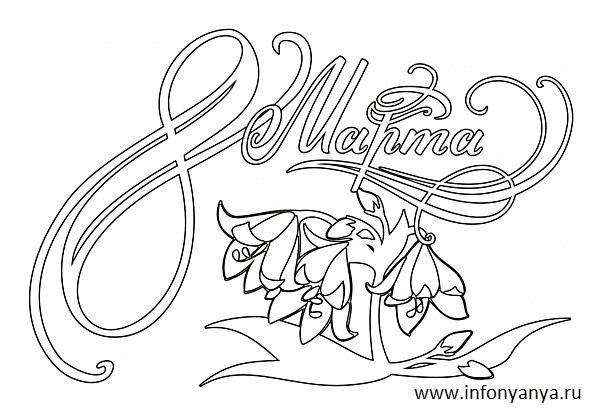 